305029, Курская область, г. Курск, ул К.Маркса 66бТел. (4712) 58-45-22, E-mail: info@terplan.pro, www.terplan.proОКПО 70481484, ОГРН 1045001851894, ИНН/КПП 5008036537/463201001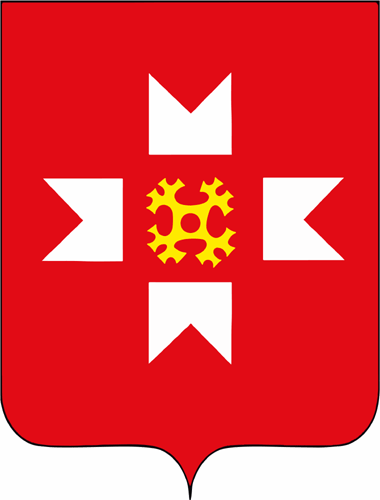 ГЕНЕРАЛЬНЫЙ ПЛАНМУНИЦИПАЛЬНОГО ОБРАЗОВАНИЯ«МОЖГИНСКОЕ»МОЖГИНСКОГО РАЙОНАУДМУРТСКОЙ РЕСПУБЛИКИразработано в соответствии с муниципальным контрактом  № 0113200001417000243 от 07.09.2017 г.Положенияо территориальном планированииТом 1г. Курск 2017 г.ГЕНЕРАЛЬНЫЙ ПЛАНМУНИЦИПАЛЬНОГО ОБРАЗОВАНИЯ«МОЖГИНСКОЕ»МОЖГИНСКОГО РАЙОНАУДМУРТСКОЙ РЕСПУБЛИКИразработано в соответствии с муниципальным контрактом  № 0113200001417000243 от 07.09.2017 г.Положенияо территориальном планированииТом 1 Директор							Назин О.С.Главный архитектор проекта			Сабельников А.Н.Руководитель проекта 				Ткаченко Н.С.г. Курск 2017 г.АВТОРСКИЙ КОЛЛЕКТИВООО НВЦ «Интеграционные технологии»Назин О.С.			— директорСабельников А.Н		— главный архитектор проектаТкаченко Н.С.		— руководитель проектаБурцева Н.А.			— начальник отдела картографииТолмачева Н.А.		— инженер-менеджер ГИСЯрешко С.И.			— архитекторАшурков В.В.			— архитекторБартенева Е.В.		— инженер-картографЯковенко А.А.		— инженер-картографКосякова О.И.		— инженер-картографГальчанский К.Б.		— гео-системный администраторСОДЕРЖАНИЕСОДЕРЖАНИЕ	4ВВЕДЕНИЕ	51	ЦЕЛИ И ЗАДАЧИ ТЕРРИТОРИАЛЬНОГО ПЛАНИРОВАНИЯ	82	ПЕРЕЧЕНЬ МЕРОПРИЯТИЙ ПО ТЕРРИТОРИАЛЬНОМУ ПЛАНИРОВАНИЮ И УКАЗАНИЕ НА ПОСЛЕДОВАТЕЛЬНОСТЬ ИХ ВЫПОЛНЕНИЯ	102.1 Общие положения	102.2 Мероприятия по развитию и преобразованию пространственно-планировочной структуры	112.2.1 Архитектурно-планировочные решения	112.2.2 Мероприятия по уточнению границы муниципального образования	112.2.3 Мероприятия по развитию и преобразованию функциональной структуры использования территории	122.3	Мероприятия по развитию социально-экономической сферы	172.3.1	Развитие экономической сферы	172.3.2	Жилищное строительство	182.3.3	Система культурно-бытового и социального обслуживания	212.4	Мероприятия по совершенствованию транспортной инфраструктуры	302.5	Мероприятия по развитию инженерной инфраструктуры	312.6	Мероприятия по санитарной очистке территории	332.7	Мероприятия по охране окружающей среды	332.8	Мероприятия по обеспечению сохранности объектов культурного наследия	342.9	Мероприятия по снижению основных факторов риска возникновения чрезвычайных ситуаций природного и техногенного характера	36ВВЕДЕНИЕРазработка Генерального плана муниципального образования «Можгинское» Можгинского района Удмуртской республики (далее Генеральный план) осуществлена ООО НВЦ «Интеграционные технологии» в соответствии с муниципальным контрактом № 0113200001417000243 от 07.09.2017 г., заключенным с Заказчиком, которым выступает Администрация Муниципального образования «Можгинский район». Генеральный план разрабатывается в соответствии с Градостроительным кодексом Российской Федерации, Методическими рекомендациями по разработке генеральных планов поселений и городских округов, СП 42.13330.2011, нормативами градостроительного проектирования Удмуртской республики, Уставом МО «Можгинское», техническим заданием муниципального контракта, а также в соответствии с целями и задачами развития Удмуртской республики, сформулированными в документах территориального планирования, социально-экономического развития Удмуртской республики.Графическая часть генерального плана разработана на материалах с использованием следующих интернет порталов общего доступа: http://maps.rosreestr.ru - «Публичная кадастровая карта», http://sasgis.ru – космоснимки, данные кадастрового деления - Кадастровый план территории (КПД) по Удмуртской республике. При разработке Генерального плана муниципального образования «Можгинское» использованы следующие периоды:исходный год 	– 2016 год;I очередь 		– 2027 год;расчетный срок 	– 2037 год.Состав проектных материаловСодержание генерального планаТом 1 «Положения о территориальном планировании»:цели и задачи территориального планирования;перечень мероприятий по территориальному планированию и указание на последовательность их выполнения.Альбом 1 «Генеральный план муниципального образования «Можгинское» Удмуртской республики Можгинского района (графические материалы)»:карта планируемого размещения объектов местного значения М 1:10000 (фрагменты населенных пунктов М 1:5000);карта границ муниципального образования (М 1:25 000);карта функциональных зон М 1:25000 (фрагменты населенных пунктов  М 1:5000).Содержание прилагаемых к генеральному плану материалов:Том 2 «Материалы по обоснованию генерального плана»:сведения о программах комплексного социально-экономического развития муниципального образования;обоснование выбранного варианта размещения объектов местного значения муниципального образования на основе анализа использования территорий села, возможных направлений развития этих территорий и прогнозируемых ограничений их использования;оценка возможного влияния планируемых для размещения объектов местного значения на комплексное развитие территорий;мероприятия, утвержденные документом территориального планирования Удмуртской республики;мероприятия, утвержденные документом территориального планирования Можгинского района;перечень земельных участков, которые включаются в границы муниципального образования, или исключаются из их границ, с указанием категорий земель, к которым планируется отнести эти земельные участки, и целей их планируемого использования.Том 3 «Материалы по обоснованию генерального плана»:перечень основных факторов риска возникновения чрезвычайных ситуаций природного и техногенного характера.Альбом 2 «Графические материалы обоснования генерального плана муниципального образования «Можгинское» Удмуртской республики Можгинского района:карта современного использования территории М 1:25000 (фрагменты населенных пунктов М 1:5000); карта анализа комплексного развития территории и размещения объектов местного значения с учетом ограничений использования территории М 1:25000 (фрагменты населенных пунктов М 1:5000); карта транспортной и инженерной инфраструктуры М 1:25000 (фрагменты населенных пунктов М 1:5000);карта границ территорий, подверженных риску возникновения чрезвычайных ситуаций природного и техногенного характера М 1:25000 (фрагменты населенных пунктов М 1:5000).ЦЕЛИ И ЗАДАЧИ ТЕРРИТОРИАЛЬНОГО ПЛАНИРОВАНИЯ Генеральный план муниципального образования «Можгинское» Можгинского района Удмуртской республики является основным документом, определяющим долгосрочную стратегию его градостроительного развития и условия формирования среды жизнедеятельности.Определение назначения территорий поселения исходит из совокупности социальных, экономических, экологических и иных факторов в целях обеспечения устойчивого развития территорий, развития инженерной, транспортной и социальной инфраструктур, обеспечения учета интересов граждан и их объединений.Главная цель разработки генерального плана муниципального образования «Можгинское» - территориально-пространственная организация методами градостроительного планирования в целях формирования условий для устойчивого социально-экономического развития, рационального использования земель и их охраны, развития инженерной, транспортной и социальной инфраструктур, охраны природы, защиты территорий от воздействия чрезвычайных ситуаций природного и техногенного характера, повышения эффективности управления развитием территории, а также улучшение качества жизни населения.Задачи территориального планирования имеют целеполагающий характер, выражающийся в экономической, социальной, средовой и природопользовательской составляющих.Обеспечение условий для устойчивого экономического развития муниципального образования достигается решением следующих задач:формирование территориально-хозяйственной организации муниципального образования, обеспечивающей оптимальные условия для развития всех видов хозяйственной деятельности, являющихся экономической базой развития территории;повышение уровня жизни и условий проживания населения в муниципальном образовании, формирование благоприятных условий жизнедеятельности населения для развития человеческого потенциала при обеспечении конституционных социальных прав и гарантий с использованием социальных стандартов и норм; экологическое и экономичное использование трудовых, земельных, водных и других ресурсов, улучшение экологической ситуации и повышение качества среды проживания граждан;внедрение и обоснование предложений по модернизации и реконструкции инженерно-коммуникационных систем и транспортной инфраструктуры;изыскание и создание рекреационных и туристических объектов на территории муниципального образования, создающих центры массового и культурного отдыха населения муниципального образования и района и привлекающих дополнительные источники дохода в местный бюджет;достижение долговременной безопасности жизнедеятельности населения и экономического развития путем создания территориально организованной сети объектов защитных сооружений, коридоров и районов эвакуации населения в условиях ЧС.ПЕРЕЧЕНЬ МЕРОПРИЯТИЙ ПО ТЕРРИТОРИАЛЬНОМУ ПЛАНИРОВАНИЮ И УКАЗАНИЕ НА ПОСЛЕДОВАТЕЛЬНОСТЬ ИХ ВЫПОЛНЕНИЯОбщие положенияМуниципальное образование "Можгинское" является сельским поселением. Территория поселения входит в состав Можгинского муниципального района Удмуртской Республики. Можгинский район расположен в южной части Удмуртской Республики и имеет относительно благоприятное транспортно-географическое положение относительно г. Ижевска в силу незначительной удалённости от него, благоприятное положение - по отношению к районам и городам. МО «Можгинское» расположено в южной части Можгинского района Удмуртской Республики, имеет общую границу с муниципальными образованиями: МО "Город Можга", МО "Сюгаильское", МО «Нышинское», МО «Кватчинское», МО «Граховский район», МО «Алнашский район».Площадь муниципального образования равна 25686 га. Численность населения муниципального образования на 01.01.2017 г. составила 3102 человек или 11.5% от численности населения Можгинского района.В состав муниципального образования входят 16 населенных пункта, все населенные пункты муниципального образования имеют статус сельского  населенного пункта.В состав муниципального образования входят населенные пункты: село Можга (административный центр муниципального образования), деревня Лесная Поляна, деревня Александрово, деревня  Новые Юбери, деревня Трактор, деревня Старые Юбери, деревня Юдрук, деревня Большие Сибы, деревня Малые Сибы, деревня Почешур, деревня Старые Какси,  село Биляр, деревня Замостные Какси, деревня Новопольск, деревня Новые Какси, деревня Санниково.Административным центром муниципального образования является с. Можга, расположенная в центральной части муниципального образования.Мероприятия по развитию и преобразованию пространственно-планировочной структуры Архитектурно-планировочные решенияМуниципальное образование «Можгинское» расположено в южной части Можгинского района Удмуртской Республики. В состав поселения входит 16 населенных пунктов. Площадь муниципального образования равна 25686 га.Территория  МО «Можгинское» является неотъемлемой частью планировочной структуры Можгинского района.Большую часть района занимает бассейн р. Вала (левого притока р. Кильмезь), которая протекает по району с юга на север. Вала и ее притоки – реки Сюга, Сюгинка, Ныша, по берегам которых расположено значительное число населенных пунктов, формируют основные природные планировочные оси района. Современное планировочное развитие базируется уже не на речном, а на транспортном каркасе территории. Поскольку любое производство и проживание, социальное обеспечение связано, прежде всего, с транспортной доступностью. Именно поэтому значительное преимущество в развитии получают те населенные пункты, которые совмещают в себе пересечение осевых линий развития исторически сложившейся планировочной структуры (по гидрографии) с современными урбанистическими, прежде всего автомобильными дорогами.На современном этапе, в роли урбанизированных панировочных осей муниципального образования «Можгинское» выступает автомобильная дорога федерального значения  Ижевск-Елабуга..Сложившийся планировочный каркас (структура) является структурообразующей основой территориальной целостности планировочной структуры. Его сохранение и развитие, имеет особое значение при решении задач эффективного использования демографического и интеллектуального потенциала,  ведения сельского хозяйства, рекреационного использования благоприятных территорий.Архитектурно-планировочные решения генерального плана основываются на сохранении существующего принципа функционально-пространственного зонирования муниципального образования.Мероприятия по уточнению границы муниципального образованияГенеральным планом планируется исключить из состава территории муниципального образования «Можгинское» земельный участок, расположенный в северной части поселения. Изменение границ мунипального образования «Можгинское СП» производится в соответствии с предложениями отраженными в генеральном плане МО «Можгинское» Можгинского района Удмуртской Республики.2.2.3 Мероприятия по развитию и преобразованию функциональной структуры использования территорииГенеральным планом муниципального образования «Можгинское» Можгинского района Удмуртской республики устанавливается следующий перечень функциональных зон и параметров их планируемого развития (по видам):Зона градостроительного использования:Жилая зона (Ж);Общественно-деловая зона (О);Зона производственного использования (П);Зона инженерной и транспортной инфраструктуры (И-Т);Зона сельскохозяйственного использования (Сх);Зона рекреационного назначения (Р);Зона иного назначения (территория общего пользования).Зона сельскохозяйственного использования;Зона инженерной и транспортной инфраструктуры;Зона рекреационного назначения;Зона производственного использования;Зона специального назначенияГенеральным планом определено следующее функциональное назначение зон (по видам).Зона градостроительного использования – площадь зоны к концу расчетного срока составит 25 686 га:Жилая зона (Ж)Жилая зона предназначена для размещения жилой застройки индивидуальными жилыми домами различных типов и этажности в соответствии с параметрами, указанными в наименованиях зон. В жилой зоне допускается размещение отдельно стоящих, встроенных или пристроенных объектов социального и коммунально-бытового обслуживания населения, культовых зданий, стоянок автомобильного транспорта, гаражей и иных объектов, связанных с проживанием граждан и не оказывающих негативного воздействия на окружающую среду. В зоне жилой застройки допускается размещение объектов общественно-делового назначения и инженерной инфраструктуры, связанных с обслуживанием данной зоны.Жилая зона на конец расчетного срока будет занимать площадь равную 574,.39 га или 2,2 % территории муниципального образования.Нормативные показатели плотности застройки участков жилой зоны: Коэффициент застройки - 0,2-0,6; Коэффициент плотности застройки - 0,4-1,2.   Плотность населения для жилых зон составляет – 40-70 чел/га. Максимальная и средняя этажность: индивидуальная застройки включая цоколь – 4 этажа. Общественно-деловая зона (О)Общественно-деловая зона предназначена для размещения объектов общественно-деловой застройки различного назначения. В общественно-деловой зоне допускается размещение гостиниц и иных подобных объектов, предназначенных для временного проживания граждан, а также подземных или многоэтажных гаражей. В зоне общественно-деловой застройки также допускается размещение жилой застройки (не более 30%) и объектов инженерной инфраструктуры, связанных с обслуживанием данной зоны.Общественно-деловая зона на конец расчетного срока будет занимать площадь равную 10,62 га.Нормативные показатели плотности застройки участков общественно - деловой зоны: Коэффициент застройки – 0,8-1; Коэффициент плотности застройки – 2,4-3;Максимальная и средняя этажность – 5 этажей. Зона производственного использования (П)Зона производственного использования предназначена для размещения объектов производственного и коммунально-складского назначения в границах населенных пунктов. В зонах производственного использования допускается размещение объектов инженерной и транспортной инфраструктур, а так же общественно-деловых объектов, связанных с обслуживанием данной зоны.Зона производственного использования в пределах границ населенных пунктов на конец расчетного срока будет занимать площадь равную 24,33 га.Зона инженерной и транспортной инфраструктуры (И-Т)Зона инженерной и транспортной инфраструктуры предназначены для размещения и функционирования сооружений и коммуникаций железнодорожного, автомобильного, и других видов транспорта, а также для размещения инженерных сетей и сооружений.На территории зоны допускается размещение общественно-деловых объектов, связанных с обслуживанием данной зоны.Зона инженерной и транспортной инфраструктуры в пределах границ населенных пунктов на конец расчетного срока будет занимать площадь равную 97,97 га или 0,4% территории муниципального образования.Зона сельскохозяйственного использования (Сх)Зона размещения объектов сельскохозяйственного использования предназначена для ведения подсобных хозяйств, размещения садово-огородных, дачных участков, растениеводства и т.п. В зоне сельскохозяйственного использования допускается размещение объектов инженерной и транспортной инфраструктур, связанных с обслуживанием данной зоны.Зона сельскохозяйственного использования в пределах границ населенных пунктов  на конец расчетного срока будет занимать площадь равную 447,98 га или 1,7 % территории муниципального образования.Зона рекреационного назначения Зона рекреационного назначения предназначена для организации мест отдыха населения и включают в себя леса, лесопарки, скверы, бульвары, сады, зоопарки, зоны кратковременного отдыха и иные особо охраняемые природные территории и объекты, в том числе относящиеся к землям общего пользования. В рекреационной зоне допускается размещение объектов инженерной и транспортной инфраструктур, а также объектов общественно-делового назначения, связанных с обслуживанием данной зоны.Зона рекреационного назначения в границах населенных пунктов на конец расчетного срока будет занимать площадь равную 57,32 га.Зона иного назначения (территория общего пользования)Зона иного назначения (территория общего пользования) расположена в черте зоны градостроительного использования, но фактически не востребована для градостроительного освоения. Зона иного назначения на конец расчетного срока будет занимать площадь равную 130,92 га или 0,5 % территории муниципального образования.Зона инженерной и транспортной инфраструктурыЗона инженерной и транспортной инфраструктуры предназначены для размещения и функционирования сооружений и коммуникаций железнодорожных, автомобильных инфраструктур и сопутствующих объектов, а также объектов инженерной инфраструктуры чертой населенных пунктов. Зона инженерной и транспортной инфраструктуры в пределах границ муниципального образования на конец расчетного срока будет занимать площадь равную 143,2 га или 0,6 % территории муниципального образования.Зона сельскохозяйственного использованияЗона сельскохозяйственного использования предназначена для ведения подсобных хозяйств, размещения садово-огородных, дачных участков, растениеводства, размещения объектов сельскохозяйственного назначения и т.п. за чертой населенных пунктов.Зона сельскохозяйственного использования в пределах границ муниципального образования на конец расчетного срока будет занимать площадь равную 17968,42 га  или 70 % территории муниципального образования.Зона рекреационного назначенияРекреационные зоны предназначены для организации мест отдыха населения за чертой населенных пунктов и включают в себя леса, лесопарки, зоны кратковременного отдыха и иные особо охраняемые природные территории и объекты, в том числе относящиеся к землям общего пользования.Зона рекреационного назначения в пределах границ муниципального образования на конец расчетного срока будет занимать площадь равную 6190,3 га или 24 % территории муниципального образования.Зона производственного использованияЗона производственного использования предназначена для размещения объектов производственного и коммунально-складского назначения за чертой населенных пунктов муниципального образования. В зонах производственного использования допускается размещение объектов инженерной и транспортной инфраструктур, а так же общественно-деловых объектов, связанных с обслуживанием данной зоны.Зона производственного использования в пределах границ муниципального образования на конец расчетного срока будет занимать площадь равную 15,6 га или 0,1 % территории муниципального образования.Зона специального назначенияЗоны специального назначения предназначены для  размещения сооружений и комплексов источников водоснабжения, водоотведения,  территорий занятые кладбищами, крематориями, скотомогильниками, режимными объектами,  свалками бытовых и производственных отходов, котельными и инженерно-распределительными установками, размещение которых может быть обеспечено только путем выделения указанных зон и недопустимо в других территориальных зонах.Зона специального назначения в пределах границ муниципального образования на конец расчетного срока будет занимать площадь равную 25,3 га или 0,1 % территории муниципального образования.Генеральным планом установлено соотношение площадей, занимаемых функциональными зонами (по видам зон), в процентах от площади муниципального образования, равной 100%:зона градостроительного использования – 5,2 %;зона инженерной и транспортной инфраструктуры – 0,6%;зона сельскохозяйственного использования – 70 %;зона рекреационного назначения – 24 %;зона производственного использования – 0,1 %;зона специального назначения – 0,1Мероприятия по развитию социально-экономической сферыРазвитие экономической сферыПредприятием по производству сельскохозяйственной продукции является ООО "Можгинское". Основной вид деятельности ООО "Можгинское" – садоводство и питомниководство. Обработкой сельскохозяйственных угодий, расположенных на территории муниципального образования "Можгинское", занимаются ООО "Исток" (д.Н.Вишур) и СПК "Родина" (Малопургинский район) для заготовки кормов и производства зерновых культур.В сельском поселении размещено производство, занимающееся распиловкой и неглубокой переработкой древесины. Все пилорамы принадлежат малому бизнесу, объемы производства которых не учитываются официальной статистикой. Главная стратегическая задача развития аграрного сектора в перспективе - это дальнейшее поступательное его развитие с целью расширения сырьевой базы для предприятий перерабатывающей промышленности и насыщения потребительского рынка. Превращение существующего на территории муниципального образования агропромышленного комплекса в высокоразвитую систему, сочетающую в себе использование новейших технологий в области животноводства и растениеводства с производством и переработкой натуральной экологически чистой сельскохозяйственной продукции. Реализация этой задачи невозможна без создания благоприятных условий и предпосылок для функционирования АПК, как внутренних (уровень развития ресурсного потенциала АПК) так и внешних (расширение и усиление государственной поддержки из бюджетов разного уровня для всех хозяйствующих субъектов независимо от формы собственности и организационно-правого статуса хозяйствующих субъектов). В настоящее время основной проблемой, препятствующей развитию аграрного сектора, является недостаток собственных инвестиционных ресурсов. Импульсивный характер бюджетного финансирования сельского хозяйства, отсутствие собственных средств для закупки новой высокопроизводительной техники и оборудования, минеральных удобрений, для проведения работ по повышению плодородия почв влечёт за собой сокращение производственно-технического потенциала, что существенно снижает темпы роста сельскохозяйственного производства и экономики района в целом. Решение проблемы развития материально-технической базы сельского хозяйства связано с улучшением финансового состояния сельскохозяйственных товаропроизводителей, которое невозможно без роста производства и повышения конкурентоспособности их продукции. Это в свою очередь невозможно без изменения отношения к аграрному сектору со стороны государства и создания благоприятных условий функционирования аграрного сектора, способствующих поступательному его развитию. Для восстановления и укрепления производственного потенциала сельского хозяйства необходимо реконструкция, расширение и строительство новых производственных объектов. Решение задач в области развития агропромышленного комплекса должно осуществляться путем реализации инвестиционных проектов.Жилищное строительство               Жилищный фонд на конец 2016 года составил 69,6 тыс. кв.м. Жилищное строительство на территории сельского поселения развивается низкими темпами. Ввод жилья в муниципальное образование осуществляется в основном за счет средств населения путем строительства и реконструкции индивидуальных жилых домов. В Удмуртской Республике государственная поддержка населения в решении его жилищной проблемы осуществляется путем предоставления жилищных займов за счет средств бюджета Удмуртской Республики, субсидий за счет средств федерального бюджета определенным категориям граждан.Жилой фонд пополняется преимущественно за счет частных строений, как следствие растет спрос на земельные участки. В области ЖКХ идут преобразования с учетом нового жилищного кодекса. Необходимо решать проблемы собственности, экономного отношения к услугам и ресурсам, модернизации оборудования и сетей.Таблица 1 – Динамика жилищного фонда сельских поселений, вошедших в Можгинское СП за период 2014-2016 гг. Средняя обеспеченность жилищным фондом составляет 22,5 кв.м. на человека.Расчет объемов нового строительстваВ целях разработки и реализации мероприятий, направленных на развитие жилищного строительства, обеспечение граждан доступным жильем подготовлен инвестиционный проект по развитию жилищного строительства в муниципальном образовании «Можгинское сельское поселение».Основное строительство жилья предполагается вести за счет индивидуального жилищного строительства.Проектная организация жилой зоны основывается на следующих основных задачах:упорядочение существующей планировочной структуры;функциональное зонирование;выбор направления территориального развития.Главной задачей жилищной политики является обеспечение комфортных условий проживания для различных категорий граждан.Для решения этой задачи Генеральным планом к 2037 году предлагается:- довести среднюю обеспеченность жилищным фондом до 25 м2 общей площади на  человека;- осуществить строительство нового жилья на свободных территориях;- расселить население, проживающее в санитарно-защитных зонах;- осуществлять строительство технологичного жилья;- развивать ипотечное жилищное кредитование;- обеспечить жилыми помещениями отдельные категории населения и малоимущих граждан.Расчет объемов нового строительстваСуществующий жилищный фонд – 69,6 тыс.м2 общей площади.Ветхий и аварийный жилой фонд отсутствует. Существующий сохраняемый жилищный фонд равен существующему жилищному фонду – 69,6 тыс.м2. Потребность в жилищном фонде на 1ю очередь и на расчетный срок:3222 х 24,0 = 77,3 тыс.м2 (1я очередь строительства)3854 х 25,0 = 96,4 тыс.м2 общей площади (расчетный срок)где: 	3222 чел. – численность населения на 01.01.2027г.; 24,0 – перспективная обеспеченность населения жилищным фондом в м2/чел на 01.01.2027г.;3854 чел. - численность населения на 01.01.2037г.; 25,0 – перспективная обеспеченность населения жилищным фондом в м2/чел на 01.01.2037г.;Объем нового жилищного строительства:96,4 – 69,6 = 26,8 тыс.м2 общей площади.Таблица 2 - Движение жилищного фонда сельского поселения на расчетный срок 2037 г.Проектные предложенияI очередь строительства	Генеральным планом предлагается на конец I очереди построить 7,7 тыс. м2 нового жилищного фонда.Расчетный срок	Генеральным планом предлагается в период 2017-2037 гг. построить 26,7 тыс. м2 жилищного фонда.Система культурно-бытового и социального обслуживания	Основная часть современной сети предприятий и учреждений обслуживания была создана в период 70-80-х годов прошлого столетия. В последние годы фиксируется сокращение количества объектов вследствие сокращения численности населения, изменений его демографических параметров, недостаточного финансирования на содержание, строительство и ремонт объектов, их аварийного технического состояния, что понижает показатели обеспеченности населения учреждениями обслуживания. 	К учреждениям социального обслуживания населения местного значения относиться учреждения культурно-досугового типа, библиотеки, учреждения торговли. К учреждениям социального обслуживания районного и вышестоящего уровней относятся учреждения образования, здравоохранения. 	Можгинское сельское поселение имеет хорошо развитую инфраструктуру: школы, детские сады, фельдшерско-акушерские пункты, сельские дома культуры, сельские библиотеки, магазины, почтовые отделения связи и т.д.На территории муниципального образования располагается Казанско-Богородицкий храм (село Можга).ОбразованиеВ сельском поселении «Можгинское» функционируют три школы среднего общего образования, четыре детских дошкольных учреждения. Основная общеобразовательная школа располагается в селе Александрово. Все учебные заведения нуждаются в капитальном ремонте, в связи с этим рентабельно строительство новых зданий для учебных заведений, взамен устаревших. Здание детского сада в селе Можга находится в ветхом состоянии.В сельском поселении недостаточно учреждений дополнительного образования детей. В селе Можга работает Детская школа искусств.Таблица 3 - Обеспеченность детскими садами и учреждениями среднего образования на 01.01.2016 г. сельских поселений, вошедших в состав Можгинского СППроектные предложенияГенеральным планом на 1ю очередь предлагается:- капитальный ремонт зданий школ;- организация кружков и секций дополнительного образования на базе школ.Генеральным планом на расчетный срок предлагается:- строительство нового здания детского сада на 90 мест в селе Можга.ЗдравоохранениеСистема здравоохранения муниципального образования Можгинское сельское поселение представлена ФАПами, расположенными в с.Можга, в с.Александрово, в с.Старые Какси, с.Большие Сибы. Все учреждения применяют медико-экономические стандарты оказания медицинской помощи.Профилактическими осмотрами охвачено 100 % населения.Фельдшерско-акушерский пункт, расположенный в селе Можга, имеет проектную емкость, равную 900 посещений в год, а фактическая годовая посещаемость равна 1112 посещений. Здание ФАП требует капитального ремонта или строительства нового взамен ветхого.Проектные предложенияВ перспективе основными направлениями развития в области здравоохранения останется дальнейшее реформирование системы сельского здравоохранения Можгинского района, в том числе Можгинского сельского поселения, на основе укрепления материально – технической базы, внедрения новых лечебно – диагностических и профилактических технологий, рост квалификации медицинских работников, совершенствование методов организации и управления.Генеральным планом на расчетный срок предлагается капитальный ремонт ФАП в селе Можга.Учреждения культурыГлавной целью сферы культуры является предоставление жителям возможности получения необходимых культурных благ при обеспечении их доступности и многообразия и целенаправленное воздействие на личность для формирования определенных положительных качеств.Одно из приоритетных направлений деятельности Можгинского района – возрождение традиционной народной культуры. В районе ежегодно проходят фестивали народного самодеятельного искусства. Стабильно работают фольклорные ансамбли, коллективы художественной самодеятельности, кружки эстрадного пения.Учреждения культуры в муниципальном образовании «Можгинское сельское поселение» представлены сельскими клубами с библиотеками в с.Можга, в д.Александрово, в д. Старые Какси, д.Большие Сибы.Проектные предложенияГенеральным планом на расчетный срок предлагается: - увеличение книжных фондов библиотек;- модернизация и плановая реконструкция существующих учреждений культурно-досуговой деятельности;- реконструкция Дома культуры в селе Можга с увеличением проектной емкости  до 435 мест.Спортивные сооружения и площадкиУчреждения физической культуры и спорта в муниципальном образовании Можгинское сельское поселение представлены школьными спортивными площадками (стадион) и школьными спортзалами. Генеральным планом на расчетный срок предлагается строительство спортивного зала при школе площадью 540 м2 пола в селе Можга, строительство стадиона с волейбольной площадкой площадью 3,0 га.Торговля, бытовое обслуживание, общественное питаниеСфера торговли и общественного питания муниципального образования «Можгинское сельское поселение» представлена  объектами торговли, общей площадью торговых залов 490,6 м2. Общее количество посадочных мест в столовых составляет 290 посадочных мест.Таблица 4– Характеристика объектов торговли и общественного питания (2016 год)Данные об объектах бытового обслуживания на территории муниципального образования отсутствуют.Проектные предложенияГенеральным планом на 1ю очередь предлагается строительство торгового объекта на 75м2 торг.площади в д.Александрово, открытие ателье, парикмахерской, мастерской по ремонту обуви в селе Можга.Генеральным планом на расчетный срок предлагается: - строительство торгового объекта на 170м2 торг.площади в селе Можга;- строительство торгового объекта на 75м2 торг.площади в д.Лесная поляна;- строительство 2х аптек торговой площадью 25 м2 в селе Можга, в д. Старые Какси;- строительство кафе на 40 пос.мест в селе Можга; - строительство общественной бани на 20 мест в селе Можга.Административно-деловые учрежденияНа территории сельского поселения расположены следующие административно деловые учреждения: администрация сельского поселения, почтовые отделения.Проектные предложенияГенеральным планом на расчетный срок предлагается строительство гостиницы в селе Можга. Расчет потребности населения в учреждениях социального и культурно-бытового обслуживанияВ ходе проведенного анализа был сделан расчет соответствия обеспеченности населения на расчетный срок генерального плана основными учреждениями социального и культурно-бытового назначения нормативным требованиям, рекомендуемым в своде правил «Градостроительство. Планировка и застройка городских и сельских территорий» (СП 42.13330.2011).Таблица 5 - Расчет обеспеченности муниципального образования «Можгинское сельское поселение» в объектах социального и культурно-бытового обслуживания на расчетный срокДля удовлетворения потребностей населения сельского поселения  в услугах учреждений образования, здравоохранения, физкультуры и спорта, социальной, культурной и бытовой сферы Генеральным планом предлагается перечень мероприятий по строительству объектов капитального строительства запланированные на 1 очередь строительства и до конца расчетного срока.Проектные предложенияГенеральным планом на первую очередь строительства предлагается: - капитальный ремонт зданий школ;- организация кружков и секций дополнительного образования на базе школ.- строительство торгового объекта на 75м2 торг. площади в д.Александрово.- открытие ателье, парикмахерской, мастерской по ремонту обуви в селе Можга.Генеральным планом на расчетный срок предлагается: - строительство нового здания детского сада на 90 мест в селе Можга.- капитальный ремонт ФАП в селе Можга - строительство стадиона с волейбольной площадкой площадью 3,0 га- строительство спортивного зала при школе площадью 540 м2 пола в селе Можга- реконструкция Дома культуры в селе Можга с увеличением проектной емкости  до 435 мест.- увеличение книжных фондов библиотек- строительство торгового объекта на 170м2 торг.площади в селе Можга;- строительство торгового объекта на 75м2 торг.площади в д.Лесная поляна- строительство кафе на 40 п.мест в селе Можга- строительство бани на 20 мест в селе Можга- строительство мини-гостиницы в селе Можга- открытие отделения банка (на 2 операционных места).Мероприятия по совершенствованию транспортной инфраструктурыГенеральным планом на 1 очередь строительства предусмотрено:строительство подъездов с твердым покрытием ко всем жилым населенным пунктам района, не обеспеченным автодорогами с твердым покрытием, при численности свыше 50 жителей;реконструкция всех автомобильных дорог регионального и межмуниципального значения проходящих по территории МО «Можгинское».асфальтирование улиц с грунтовым покрытием в МО «Можгинское»;установка уличного освещения на неосвещенных участках улично-дорожной сети;нанесение дорожной разметки, замена поврежденных и установка новых дорожных ограждений, замена поврежденных и установка недостающих дорожных знаков, установка дорожных знаков индивидуального проектирования;при организации новой жилой застройки предусмотреть строительство улично-дорожной сети (новых улиц, переулков). Генеральным планом на расчетный срок предлагается: строительство подъездов с твердым покрытием ко всем жилым населенным пунктам района, не обеспеченным автодорогами с твердым покрытием, при численности менее 50 жителей;замена поврежденных и установка новых дорожных ограждений, замена поврежденных и установка недостающих дорожных знаков;асфальтирование улиц с грунтовым покрытием и асфальтирование улиц в районах новой застройки.Мероприятия по развитию инженерной инфраструктурыГенеральным планом на 1 очередь строительства предусмотрено:Водоснабжениекапитальный ремонт имеющихся водозаборных сооружений, бурение артезианских скважин (улучшение обеспечения населения качественной питьевой водой);прокладка уличного водопровода на застроенной территории села, не оборудованной водопроводом;строительство резервных емкостей для целей противопожарной безопасности (108м3).Водоотведениеоборудование локальными очистными сооружениями производственных и сельскохозяйственных объектов. реконструкция очистных сооружений в д. Александрово;Электроснабжениереконструкцию и модернизацию существующих сетей и объектов системы электроснабжения; оборудование линиями электропередач территорий запланированных под жилую застройку на 1 очередь строительства.Связьобеспечение населения телефонной связью в соответствии с требованиями Н.П.2.008-7-85;улучшение качества сотовой связи;установка таксофонов на территории населенных пунктов.Генеральным планом на расчетный срок предлагается: Водоснабжениеобеспечение производительности водозаборных сооружений села не менее 610 м3/сутки;строительство станции очистки воды;реконструкция и модернизация сетей и объектов водоснабжения; прокладка уличного водопровода на новых территориях жилой и общественно-деловой застройки.Водоотведениестроительство на территории муниципального образования очистных сооружений и оборудование центральных улиц населенных пунктов сельского поселения  хозяйственно-бытовой канализацией.Теплоснабжение, газоснабжение Переход от неэффективных, технически и морально устаревших источников тепловой энергии на котельные с применением котлов на газовом топливе (по мере газификации муниципального образования).Электроснабжениеоборудование линиями электропередач территорий запланированных под жилую застройку на расчетный срок.Мероприятия по санитарной очистке территорииГенеральным планом на 1 очередь строительства предусмотрено:строительство полигона для захоронения отходов с комплексом мероприятий, включающих в себя установку (строительство) мусоросортировочной станции;организация линии производства по переработке мусора;выявление всех несанкционированных свалок и их рекультивация;разработка схемы санитарной очистки территории с применением мусорных контейнеров;организация регулярного сбора ТБО у населения, оборудование контейнерных площадок, установка контейнеров.организовать работу по экологическому образованию и воспитанию населения.Мероприятия по охране окружающей средыОсуществление градостроительной деятельности с соблюдением требований охраны окружающей среды и экологической безопасности является одним из основных принципов законодательства о градостроительной деятельности, зафиксированных в Градостроительном кодексе РФ. Мероприятия в области охраны окружающей среды осуществляются в следующих направлениях:Генеральным планом на 1 очередь строительства предусмотрено:Разработка проектов и организация санитарно-защитных зон от действующих производств с выводом из них жилой застройки в соответствии с законодательством РФ;перевод на природный газ всех котельных, работающих на мазуте, печном топливе, угле, нефти;достижение нормативов по охране атмосферного воздуха (ПДВ, ПДК) от передвижных источников, на основе:улучшения качества дорожного покрытия.благоустройство и озеленение улиц в населенных пунктах.планировочные мероприятия по снижению шумового загрязненияселитебных территорийразработка шумозащитных мероприятий на всех стадиях градостроительного проектирования;озеленение примагистральных территорий шумо- и газопоглощающими породами зеленых насаждений.Мероприятия по обеспечению сохранности объектов культурного наследияНа территории муниципального образования «Можгинское» находятся пять объектов археологии:Проектные предложения по обеспечению сохранности объектов культурного наследияОрганизация и содействие в разработке проектов зон охраны объектов культурного наследия;Организация работ по уточнению местоположения памятников, расположенных на территории муниципального образования «Можгинское» и по обоснованию границ территорий памятников;Разработка градостроительных регламентов, предусматривающих меры, обеспечивающие содержание и использование объектов культурного наследия в соответствии с требованиями Федерального закона и их соблюдение;Организация историко-культурной экспертизы воинских захоронений, памятных знаков и обелисков периода Великой Отечественной войны 1941-1945 гг., расположенных на территории муниципального образования на предмет принятия решения о включении/не включении их в качестве выявленных объектов культурного наследия в государственный реестр объектов культурного наследия (памятников истории и культуры) народов Российской Федерации;Организация и содействие в проведении работ по выявлению объектов культурного наследия в целях их дальнейшего включения в единый государственный реестр объектов культурного наследия (памятников истории и культуры) народов Российской Федерации в качестве объектов культурного наследия местного (муниципального) значения;Организация государственной историко-культурной экспертизы земельных участков, подлежащих хозяйственному освоению;Разработка и продвижение инвестиционных проектов реставрации и приспособления объектов культурного наследия для современного использования;Организация и содействие проведению мониторинга по контролю над состоянием и использованием объектов культурного наследия всех категорий значения на территории муниципального образования «Можгинское»;Установка информационных надписей и обозначений на объектах культурного наследия, включенных в реестр и находящихся в муниципальной собственности. Таким образом, данная мера будет способствовать – узнаваемости памятников, включению их в объекты туристического показа, организации мест отдыха с использованием объектов культурного наследия;Создание условий для сохранения, использования и популяризации объектов культурного наследия, находящихся в собственности муниципального образования «Можгинское»;Обеспечение мероприятий по государственной охране объектов культурного наследия местного значения;Сохранение объектов культурного наследия – воинских захоронений, расположенных на территории муниципального образования «Можгинское», в соответствии с Федеральным Законом от 25.06.2002 № 73-ФЗ «Об объектах культурного наследия (памятниках истории и культуры) народов Российской Федерации» и Федеральным законом от 14.01.93 №4292-1 «Об увековечивании памяти погибших при защите Отечества» (ст. 6 «Обеспечение сохранности воинских захоронений);Обустройство усовершенствованного покрытия на дорогах, строительство дорог, обеспечивающих доступ к памятникам исторического наследия и боевой Славы, строительство объектов придорожного сервиса.Мероприятия по снижению основных факторов риска возникновения чрезвычайных ситуаций природного и техногенного характераВ целях снижения уровня факторов риска возникновения чрезвычайных ситуаций природного и техногенного характера, минимизации их последствий генеральным планом предусмотрен комплекс мероприятий по:инженерной подготовке, защите и благоустройству территории;реконструкции системы оповещения ГО и о чрезвычайных ситуациях;совершенствования системы защиты населения от поражающих факторов ЧС в защитных сооружениях гражданской обороны;совершенствования системы наружного противопожарного водоснабжения территории села.К водозащитным мероприятиям относятся:тщательная вертикальная планировка земной поверхности и устройство надежной дождевой канализации с отводом вод за пределы застраиваемых участков;мероприятия по борьбе с утечками промышленных и хозяйственно-бытовых вод, в особенности агрессивных;недопущение скопления поверхностных вод в котлованах и на площадках в период строительства, строгий контроль качества работ по гидроизоляции, укладке водонесущих коммуникаций и продуктопроводов, засыпке пазух котлованов.Защита от подтопления должна включать в себя:локальную защиту зданий, сооружений, грунтов оснований и защиту застроенной территории в целом;водоотведение;утилизацию (при необходимости очистки) дренажных вод;систему мониторинга за режимом подземных и поверхностных вод, за расходами (утечками) и напорами в водонесущих коммуникациях, за деформациями оснований, зданий и сооружений, а также за работой сооружений инженерной защиты.Генеральным планом на 1 очередь строительства предусматривается:проектирование и строительство системы оповещения ГО на территории села с учетом эффективного радиуса звукопокрытия 0,75км2 с включением в АСЦО республики через ЕДДС района, в том числе с соблюдением требований п.п.6.1, 6.10, 6.21 СНиП 2.01.51-90;совершенствование системы наружного противопожарного водоснабжения территории поселка с учетом статьи 68 «Технического регламента о требованиях пожарной безопасности», утвержденного Федеральным законом от 22 июля 2008 г. N 123-ФЗ., а также раздела 4 СП 8.13130.2009 «Источники наружного противопожарного водоснабжения».Генеральным планом на расчетный срок предлагается:организация поверхностного стока на всей территории поселения по направлению к пойменной части рек; проведение мероприятий по защите от воздействия половодья 1% обеспеченности на реках, поверхностных и грунтовых вод (регулировка русла, дренажные и водосборные коллекторы, станции механической очистки);проведение мероприятий по берегоукреплению на участках берегов рек, прилегающих к территории села;проектирование и строительство новых артезианских скважин, реконструкция (капитальный ремонт) магистрального водопровода для обеспечения водой жителей в соответствии с нормами п.4.11 СНиП 2.01.51-90;реконструкция сети электроснабжения с учетом положения п.п.5.1, 5.3., 5.9, 5.10 СНиП 2.01.51-90;при реконструкции и строительстве систем газоснабжения в процессе развития проектной застройки муниципального образования для снижения риска при воздействии поражающих факторов техногенных и военных ЧС необходимо учитывать положения СНиП 2.01.51-90;проведение капитального ремонта (реконструкции) теплоисточников и теплосетей с учетом положений пунктов 7.14-7.16 СНиП 2.07.01-89*;проектирование и строительство защитных сооружений ГО для укрытия населения (противорадиационных укрытий) в том числе для пункта управления ГО Администрации муниципального образования с учетом п.п.2.2, 2.4, 2.6, 2.7, 2.8 СНиП 2.01.51-90.Для размещения и обеспечения условий жизнедеятельности, эвакуируемых на территории муниципального образования предусмотреть (спланировать) развертывание объектов по назначению: продукты питания, предметы первой необходимости, вода, жилье и коммунально-бытовые услуги в соответствии с Нормативными требованиями.Для укрытия эвакуированного и размещаемого на территории муниципального образования населения потребуется строительство (приспособление под ЗС) специализированных помещений. Общество с ограниченной ответственностьюНаучно-внедренческий центр«ИНТЕГРАЦИОННЫЕ ТЕХНОЛОГИИ»ЗаказчикАдминистрация Муниципального образования «Можгинский район»Исполнитель    ООО Научно-внедренческий центр ««ИНТЕГРАЦИОННЫЕ ТЕХНОЛОГИИ»Сельское поселениеЖилищный фонд, м2Жилищный фонд, м2Жилищный фонд, м2Сельское поселение201420152016Можгинское19,920,120,3Александровское16,716,716,7Старокаксинское17,317,317,3Большесибинское14,414,515,3№ п/пНаименованиеЕдиница измеренияНа 01.01.2017 г.I очередь (2017-2027 г.)2027 -2037 г.Всего за период с 2017 по 2037 г.1Численность постоянного населениячел.31023 2223 854Х2Средняя обеспеченность жилищным фондомм2/чел22,524,025,0Х3Жилищный фонд на 01.01.2017 г.м269 600ХХХ4Убыль жилищного фондам2Х0005Существующий сохраняемый жилищный фондм2Х69 60077 331Х6Объемы нового строительства м2Х7 73119 03126 7627Жилищный фонд к концу периодам2Х77 33196 362ХСельские муниципальные образования ШколыШколыДетсадыДетсадыСельские муниципальные образования Кол-воВместимость факт. (чел.)Кол-воВместимость факт., (чел.)Александровское (быв.)185155Большесибинское (быв.)164135Можгинское1113190Старокаксинское (быв.)1511110Всего43134290Сельское поселениеОбъекты торговлиОбъекты торговлиСельское поселениеМагазины, м2 т.пл.Столовые учеб.учреждений, местМожгинское112,960Александровское106,360Старокаксинское110,090Большесибинское161,480Итого490,6290№ п/пНаименование  учреждений обслуживанияЕдин. изм.Норма Норма Расчетная емкость объектовПроектная емкость  существующих сохраняемых объектовПроектная емкость  существующих сохраняемых объектовОтклонение от расчетной емкостиОтклонение от расчетной емкостиОбъекты и объемы нового строительства/реконструкцииОбъекты и объемы нового строительства/реконструкции№ п/пНаименование  учреждений обслуживанияЕдин. изм.значениепримечаниеРасчетная емкость объектовзначение% обеспеченностизначение%I очередьрасчетный срок123456789101112Учреждения образованияУчреждения образованияУчреждения образованияУчреждения образованияУчреждения образованияУчреждения образованияУчреждения образованияУчреждения образованияУчреждения образованияУчреждения образованияУчреждения образованияУчреждения образования1Дошкольные образовательные учреждениямест48мест на 1 тыс. чел.185290156,7(105)-56,7-Строительство детского сада на 90 мест с.Можга2Общеобразовательные школымест130мест на 1 тыс. чел.50131362,518837,5капитальный ремонт зданий школ (реконструкция с учетом увеличения количества мест)3Учреждения внешкольного образованиямест10% общего числа школьников50-0,050100организация кружков и секций в  общеобразовательных школахорганизация кружков и секций в  общеобразовательных школах Учреждения здравоохранения и социального обеспечения Учреждения здравоохранения и социального обеспечения Учреждения здравоохранения и социального обеспечения Учреждения здравоохранения и социального обеспечения Учреждения здравоохранения и социального обеспечения Учреждения здравоохранения и социального обеспечения Учреждения здравоохранения и социального обеспечения Учреждения здравоохранения и социального обеспечения Учреждения здравоохранения и социального обеспечения Учреждения здравоохранения и социального обеспечения Учреждения здравоохранения и социального обеспечения Учреждения здравоохранения и социального обеспечения1Стационары всех  типов с вспомогательными зданиями и сооружениями (на районном уровне - диспансеры и больничные учреждения)койка6,9мест на 1 тыс. чел.27-0,027100--2Амбулаторно-поликлиническая сеть, диспансеры без стационарапосещений в сменупо заданию на проектирование, определяемому органами здравоохранения по заданию на проектирование, определяемому органами здравоохранения 44-0,044100--3Фельдшерский или фельдшерско-акушерский пунктобъектпо заданию на проектированиепо заданию на проектирование-4----капитальный ремонт ФАП в селе Можга4Выдвижной пункт медицинской помощиавтомобиль0,2на 1 тыс. чел.0,8-0,00,8100,0--5Аптеким2 общей площади14на 1 тыс. чел.54,0-0,054,0100Строительство аптеки площадью 25 м2 в селе Можга, в д.Старые Какси-Физкультурно-спортивные сооруженияФизкультурно-спортивные сооруженияФизкультурно-спортивные сооруженияФизкультурно-спортивные сооруженияФизкультурно-спортивные сооруженияФизкультурно-спортивные сооруженияФизкультурно-спортивные сооруженияФизкультурно-спортивные сооруженияФизкультурно-спортивные сооруженияФизкультурно-спортивные сооруженияФизкультурно-спортивные сооруженияФизкультурно-спортивные сооружения1Территория плоскостных спортивных сооружений (на 1 тыс. чел.)га0,9на 1 тыс. чел.3,50,000,03,5100,0-строительство стадиона с волейбольной площадкой площадью 3,0 га2Спортивные залым2 площ. зала 80на 1 тыс. чел.308,4-0,0308,4100,0-строительство спортивного зала при школе площадью 540 м2 пола в селе МожгаУчреждения культурыУчреждения культурыУчреждения культурыУчреждения культурыУчреждения культурыУчреждения культурыУчреждения культурыУчреждения культурыУчреждения культурыУчреждения культурыУчреждения культурыУчреждения культуры1Клубы сельских поселениймест190при численности населения от 2 до 5 тыс. чел.300-0,0300100-реконструкция Дома культуры в селе Можга с увеличением проектной емкости  до 435 мест.2Сельские массовые библиотекитыс. единиц хранения5на 1 тыс. чел.19-0,019100-увеличение книжных фондов библиотекТорговля и общественное питаниеТорговля и общественное питаниеТорговля и общественное питаниеТорговля и общественное питаниеТорговля и общественное питаниеТорговля и общественное питаниеТорговля и общественное питаниеТорговля и общественное питаниеТорговля и общественное питаниеТорговля и общественное питаниеТорговля и общественное питаниеТорговля и общественное питание1Магазины,       в том числе:          м2  торг.площ. 300на 1 тыс. чел.1 15649142,466658Строительство торгового объекта на 75м2 торг.площади в д.АлександровоСтроительство торгового объекта на 170м2 торг.площади в селе Можга;
Строительство торгового объекта на 75м2 торг.площади в д.Лесная поляна2 Предприятия общественного питанияпос. мест 40на 1 тыс. чел.154--154100-строительство кафе на 40 п.мест в селе МожгаУчреждения и предприятия бытового и коммунального обслуживанияУчреждения и предприятия бытового и коммунального обслуживанияУчреждения и предприятия бытового и коммунального обслуживанияУчреждения и предприятия бытового и коммунального обслуживанияУчреждения и предприятия бытового и коммунального обслуживанияУчреждения и предприятия бытового и коммунального обслуживанияУчреждения и предприятия бытового и коммунального обслуживанияУчреждения и предприятия бытового и коммунального обслуживанияУчреждения и предприятия бытового и коммунального обслуживанияУчреждения и предприятия бытового и коммунального обслуживанияУчреждения и предприятия бытового и коммунального обслуживанияУчреждения и предприятия бытового и коммунального обслуживания1Предприятия бытового обслуживанияраб. мест 4на 1 тыс. чел.15--15100открытие ателье, парикмахерской, мастерской по ремонту обуви2Банно-оздоровительный комплекспомывочное место7на 1 тыс. чел.27--27100-строительство бани на 20 мест в селе Можга3Пожарное депо      пожарный автомобиль0,4на 1 тыс. чел.2------Административно-деловые, коммунальные объектыАдминистративно-деловые, коммунальные объектыАдминистративно-деловые, коммунальные объектыАдминистративно-деловые, коммунальные объектыАдминистративно-деловые, коммунальные объектыАдминистративно-деловые, коммунальные объектыАдминистративно-деловые, коммунальные объектыАдминистративно-деловые, коммунальные объектыАдминистративно-деловые, коммунальные объектыАдминистративно-деловые, коммунальные объектыАдминистративно-деловые, коммунальные объектыАдминистративно-деловые, коммунальные объекты1Административно-управленческое учреждение1 рабочее местопо заданию на проектированиепо заданию на проектирование-1-----2Гостиницамест6на 1 тыс.чел.23--23100-строительство мини-гостиницы в селе Можга3Отделения связиобъект  1 на 0,5-6,0  тыс. жителей  1 на 0,5-6,0  тыс. жителей 14623(3)(523)--4Отделение, филиал  банкамест0,5на 1 тыс. чел.2--1,9100открытие отделения банка (на 2 операционных места)Наименование объектаМестонахождение/адресДатировкаМожгинский 1 могильникр. Ныша (Л), с. Можга В - окраина18 в. н.э.Можгтнский 2 («Вужшай») могильникР. Ныша (Л), с. Можга В - окраина18 в. нэМожгинское 1 местонахождениеР. Сюга (П), с. Б. Можга – огороды, нет св.Эпоха камняМожгинское 2 местонахождениеР. Ныша (Л), 0,2 км к ЮВ от с. МожгаЭпоха камняМожгинское 3 местонахождениеР. Ныша (Л), 0,2 км к ЮВ от с. МожгаЭпоха камня